Инвестиционное предложение«Организация цеха по производству искусственного камня и тротуарной плитки»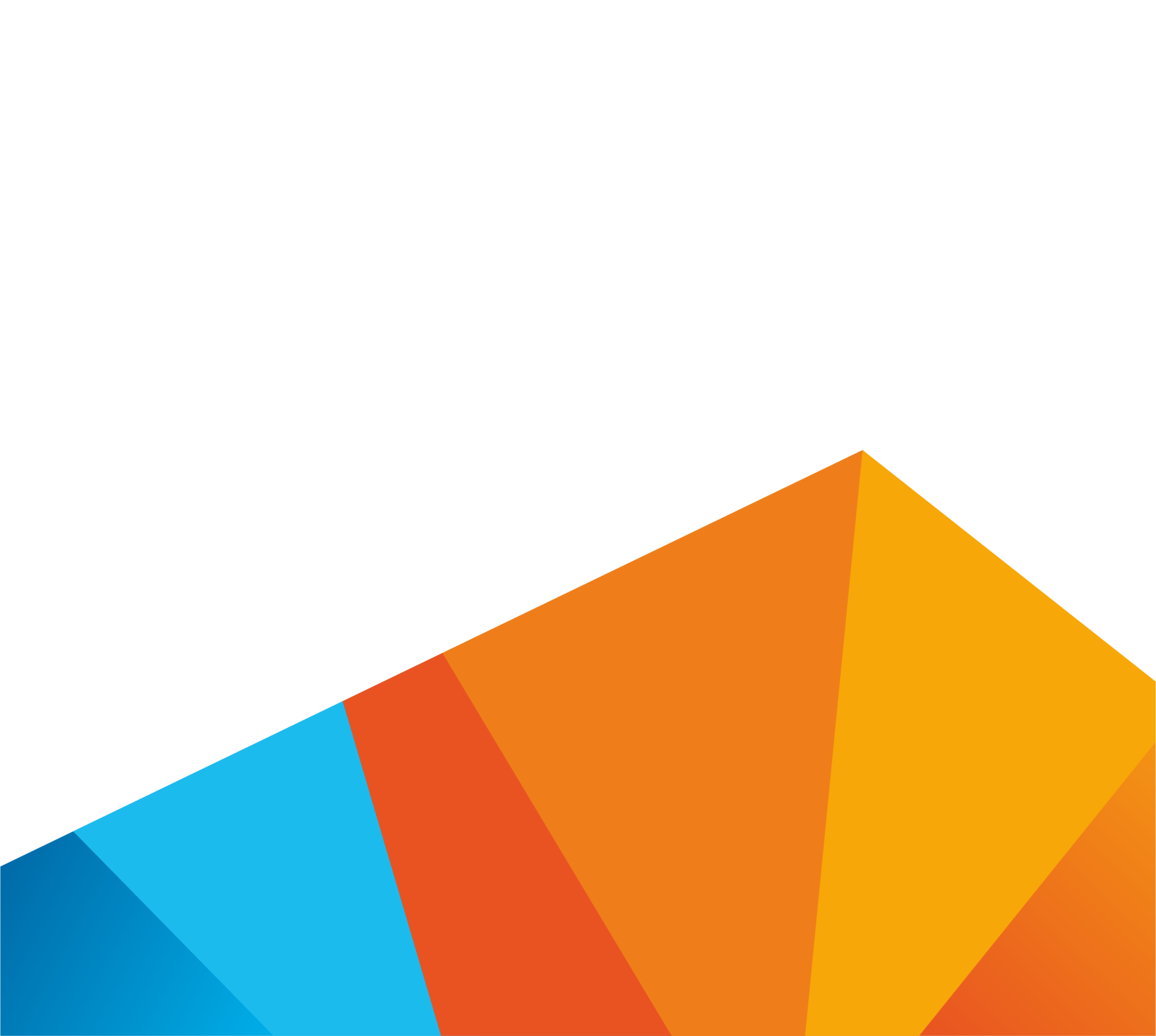 СодержаниеСуть проектаСуть проекта – организация цеха по производству искусственного камня и тротуарной плитки. Целью проекта является получение дохода от продажи искусственного камня наружного и внутреннего применения, тротуарной плитки. Производство искусственного камня - позволяет превращать обычное цементное изделие либо изделие из гипса в облицовочную натуральную плитку с поверхностной структурой под натуральный камень. Преимущество этой технологии заключается в новом качестве бетонных изделий. Низкая себестоимость и высокое качество, натуральность изделия позволяет пробиться на рынок строительной индустрии.Искусственный камень используется для отделки фасадов и внутренних комнат зданий. С помощью данного материала можно придать удивительную красоту и оригинальность любому строению, а также передать некий облик средневековья. Себестоимость производства искусственного камня не сильно отличается от производства обыкновенной тротуарной плитки. А вот отпускная цена отличается в разы. Искусственный камень – дорогой отделочный материал, стоимость которого начинается от 30 $ за 1 м², что делает бизнес по производству искусственного камня очень рентабельным.Предпроектные предложения. Оценка объема инвестицийВ рамках проекта планируется  аренда помещений	 для организации производства искусственного камня и тротуарной плитки.Требования к помещениям:Аренда помещения под производство тротуарной плитки. Площадь 130 м2.Аренда помещения по производство искусственного камня внешнего применения. Площадь 100 м2.Аренда помещения по производство искусственного камня внутреннего применения. Площадь 100 м2.Аренда офисных помещений. Площадь 20 м2.Срок реализации проекта – 5 месяцев.Численность сотрудников –  16 человек.График работы - двусменныйСистема налогообложения проекта УСН 15% («доходы»  минус «расходы»).Финансовая модель смоделирована на наличие 20% собственных средств и 80% заемных. Срок кредита 3 года, с отсрочкой платежа 6 месяцев.Таблица № 1 – Расчет общей суммы инвестицийПроизводственная программаТаблица № 2 – Производственная программаЕжемесячные затратыОсновные статьи ежемесячных затрат на производство и сбыт представлены в Таблице  № 3.Таблица № 3 – Структура  затрат в годОценка эффективности проектаРасчет срока окупаемости проекта представлен в таблицах № 4 и  № 5.
Таблица № 4 - Расчет простого срока окупаемости инвестиционного проекта (PBP) тыс. руб.Таблица № 5 - Расчет дисконтированного срока окупаемости инвестиционного проекта (DPP) тыс. руб.На основании выполненных расчетов определены основные показатели эффективности проекта, которые представлены в Таблице  № 6.Таблица № 6 – Основные показатели эффективности проекта.ОбъектКол-воСтоимость, руб.Оборудование для производства тротуарной плитки, руб.Оборудование для производства тротуарной плитки, руб.Оборудование для производства тротуарной плитки, руб.Вибростол132 733Бетоносмеситель 247 220Тележка гидравлическая (рохли)115 833Плита OSB-3 106 500Поддоны для готовой продукции202 000Шпатель2200Стоимость форм174 636Оборудование для производства искуственного камня наружного, руб.Оборудование для производства искуственного камня наружного, руб.Оборудование для производства искуственного камня наружного, руб.Бетоносмеситель17 000Вибростол 127 000Стеллаж усиленный (2000*151*610 вес на полку 300 кг) 319 200Паллеты101 000Тележка гидравлическая (рохли)116 000Шпатель2200Кисть10500Стоимость форм11 912 500Оборудование для производства искуственного камня для помещений, руб.Оборудование для производства искуственного камня для помещений, руб.Оборудование для производства искуственного камня для помещений, руб.Бетоносмеситель17 000Вибростол 127 000Стеллаж усиленный (2000*151*610 вес на полку 300 кг) 319 200Паллеты101 000Тележка гидравлическая (рохли)116 000Шпатель2200Кисть10500Стоимость форм163 750Прочие99 530Оборотные средства1 458 974Итого3 845 061Вид продукцииКоличество в год, м²Средняя стоимость единицы, руб.Планируемая выручка в год, руб.Тротуарная плитка4 423,68454,372 010,00Искусственный камень наружного прим.8 294,41 075,08 916,48Искуственный камень внутреннего прим.16 588,801 077,017 832,96Итого29 306,88-28 759,44Статья затратСтоимость затрат, тыс. руб. Материальные затраты4 584,29Общепроизводственные расходыЭлектроэнергия необходимая для производственного помещенияРасход воды на общехозяйственные нуждыРасходы на содержание производственных помещенийРасходы на содержание и обслуживание оборудования108,95Оплата труда:в т.ч.Директор (25 000) – 1 человек
Бухгалтер (20 000) – 1 человекРабочий (16 000) – 12 человек3 702,89Общехозяйственные расходыРасходы на содержание административных зданийЭлектроэнергия для административного здания36,73Итого8 432,86Наименование показателей1 мес2 мес3 мес 4 мес5 месОбъем инвестиций 3 8450000Сумма чистой прибыли и амортизационных отчислений 1 5021 5021 2631 263Сальдо -3 8451 5021 5021 2631 263Сальдо нарастающим итогом-3 845-2 343-8414221 685Наименование показателей1 мес2 мес3 мес 4 мес5 месТемп инфляции, %11,36%11,36%11,36%11,36%11,36%Ставка рефинансирования ЦБ РФ, %8,25%8,25%8,25%8,25%8,25%Величина риска, %12%12%12%12%12%Коэффициент дисконтирования1,000,920,840,770,70Объем инвестиций с учетом дисконтирования3 845Сумма чистой прибыли и амортизационных отчислений с учетом дисконтирования01 3751 259970888Сальдо -3 8451 3751 259970888Сальдо нарастающим итогом-3 845-2 470-1 210-240648Срок реализации проекта5 месяцевПростой срок окупаемости проекта (PBP)3,67 месяцевДисконтированный срок окупаемости проекта (DPP)4,27Чистая приведенная стоимость (NPV), тыс.руб.648Внутренняя норма доходности (IRR),%17 %